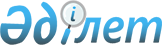 Қобда ауданы Өтек ауылдық округінің Өтек және Жарсай-2 ауылдарының кейбір көшелерін қайта атау туралыАқтөбе облысы Қобда ауданы Өтек ауылдық округі әкімінің 2022 жылғы 11 қазандағы № 13 шешімі. Қазақстан Республикасының Әділет министрлігінде 2022 жылғы 18 қазанда № 30215 болып тіркелді
      Қазақстан Республикасының "Қазақстан Республикасындағы жергілікті мемлекеттік басқару және өзін-өзі басқару туралы" Заңының 35-бабына, Қазақстан Республикасының "Қазақстан Республикасының әкімшілік-аумақтық құрылысы туралы" Заңының 14-бабының 4) тармақшасына сәйкес, Өтек ауылдық округінің Өтек және Жарсай-2 ауылдары халқының пікірін ескере отырып және Ақтөбе облысы әкімдігі жанындағы облыстық ономастика комиссиясының 2021 жылғы 26 наурыздағы № 1 қорытындысы негізінде, ШЕШТІМ:
      1. Өтек ауылдық округі Өтек ауылының келесі көшелері:
      Астана көшесін Спандияр Көбеев көшесіне;
      Желтоқсан көшесін Қорқыт ата көшесіне қайта аталсын.
      2. Өтек ауылдық округі Жарсай-2 ауылының келесі көшелері:
      А. Құнанбаев көшесін Қабанбай батыр көшесіне;
      М. Өтемісұлы көшесін Керей хан көшесіне;
      Астана көшесін Нияз би көшесіне;
      И. Тайманов көшесін Жәнібек хан көшесіне қайта аталсын.
      3. "Ақтөбе облысы Қобда ауданы Өтек ауылдық округі әкімінің аппараты" мемлекеттік мекемесіне заңнамада белгіленген тәртіппен:
      1) осы шешім Қазақстан Республикасының Әділет министрлігінде мемлекеттік тіркелуін;
      2) осы шешімді ресми жарияланғаннан кейін Қобда ауданы әкімдігінің интернет-ресурсында орналастырылуын қамтамасыз етсін;
      4. Осы шешімнің орындалуын бақылауды өзіме қалдырамын.
      5. Осы шешім алғашқы ресми жарияланған күнінен кейін күнтізбелік он күн өткен соң қолданысқа енгізіледі.
					© 2012. Қазақстан Республикасы Әділет министрлігінің «Қазақстан Республикасының Заңнама және құқықтық ақпарат институты» ШЖҚ РМК
				
      Өтек ауылдық округінің әкімі 

Ө. Ищанов
